СЕЛЬСКИЙ  СОВЕТ ДЕПУТАТОВ МУНИЦИПАЛЬНОГО ОБРАЗОВАНИЯКАЗАХСКОЕ  СЕЛЬСКОЕ ПОСЕЛЕНИЕ КОШ-АГАЧСКОГО РАЙОНА РЕСПУБЛИКИ АЛТАЙРЕШЕНИЕ(тринадцатая очередная сессия пятого созыва)  24.03.2022 г.                                                                               № 13-2                               О внесении изменении в решение сессии Сельского Совета депутатов МО Казахское сельское поселение Кош-Агачского района Республики Алтай от 22.11.2017г №17-6  Об утверждении положения «О денежном вознаграждении выборных лиц, замещающих муниципальную должность в муниципальном  образовании  Казахское сельское поселение Кош-Агачского района Республики Алтай»В соответствии с главой 3 Положения «О   денежном вознаграждении выборных лиц, лиц замещающих муниципальную должность в муниципальном образовании Казахское сельское поселение», утвержденного решением сессии Совета депутатов МО  «Казахское сельское поселение», Совет депутатов муниципального образования Казахское сельское поселение,                                             РЕШИЛ:   1. Внести изменеие в решение  Совета депутатов МО «Казахское сельское поселение» от 22.11.2017г № 17-6 «Об утверждении «Положения о денежном вознаграждении выборных лиц, лиц, замещающих муниципальную должность в МО «Казахское сельское поселение» следующие изменения:      1.1 Приложение № 1  Положения «О денежном вознаграждении  выборных должностных лиц,  лиц, замещающих муниципальную должность в муниципальном образовании Казахское  сельское поселение Кош-Агачского района Республики Алтай изложить в следующей редакции:Приложение № 1к Положению«О денежном вознаграждении выборныхдолжностных лиц, лиц, замещающих муниципальную должность»в муниципальном образовании Казахское сельское поселениеКош-Агачского района Республики Алтай.2.1 Размер денежного вознаграждения и поощрения Главы сельского поселения, Председателя сельского Совета2.2 Размер денежного вознаграждения и поощрения иным лицам,Замещающим муниципальные должности в сельском поселении 2. Настоящее решение  вступает в силу и распространяется на правовые отношения возникшие  с 01.01.2022 г              Председатель сельского                                                     Глава  МОСовета депутатов МО                                                         « Казахское сельское«Казахское сельское поселение»                                       поселение»_____________У.К.Имангажинов                                      ___________ У.К. Имангажинов                                     Приложение № 1к Положению«О денежном вознаграждении  выборныхдолжностных лиц,  лиц, замещающих муниципальную должность в муниципальном образовании Казахское сельское поселениеКош-Агачского района Республики Алтай .2.1 Размер денежного вознаграждения и поощрения  Главы   сельского поселения, Председателя сельского Совета Размер денежного вознаграждения и поощрения иным  лицам,           замещающим муниципальные должности в сельском поселенииМУНИЦИПАЛЬНОЕ ОБРАЗОВАНИЕКАЗАХСКОЕ СЕЛЬСКОЕ ПОСЕЛЕНИЕКОШ – АГАЧСКОГО РАЙОНАРЕСПУБЛИКИ АЛТАЙ649785 с. Жана-Аулул. Абая, 9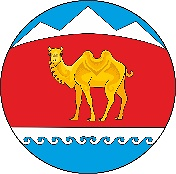 МУНИЦИПАЛ ТÖЗÖЛМÖКАЗАХСКОЕ СЕЛЬСКОЕ ПОСЕЛЕНИЕКОШ – АГАЧСКОГО РАЙОНААЛТАЙ РЕСПУБЛИКА649785 Жана-Аул  j.Абая  ором, 9Наименование должностиКоэффициенткратностиРазмерденежноговознагражденияЕжемесячныйразмерденежногопоощренияПремия % отденеж.вознагражденияМат.помощь(в год)1.Глава сельского поселения,Председатель сельского советаС численностьюнаселения до 1,5 чел.5,96117190,5250,6НаименованиедолжностиКоэффициенткратностиЕжемесячныйразмерденежноговознагражденияЕжемесячнаяпремия, %от денежноговознагражд.ЕжемесячныйразмерденежногопоощренияМатериальнаяпомощьв годЗаместительпредседателясельскогоСоветадепутатов5,9511719250,50,6Наименование должностиКоэффициент кратности Размерденежного вознаграждения                                                                                                                                                                                 Ежемесячный размер денежного поощренияПремия % от денеж. вознагражденияМат.помощь(в год)1. Глава сельского поселения, Председатель сельского совета           С численностью населения  до 1,5 чел.5,96117190,5250,6Наименование должности Коэффициент кратностиЕжемесячный  размерденежноговознаграждения.ежемесячнаяпремия ,%от денежн.вознагражд.Ежемесячный размер денежного поощренияМатериальная помощь в годЗаместитель председателя сельского Совета депутатов5,9511719250,50,6 